	 Affiliate Meeting MinutesBoard MeetingCalled to Order:  The meeting was called to order at 10:15 am by President Shannon Lindquist.Attendees: Suzanne Pish, Diane Fair, Jane Hart, Shannon Lindquist, Diane Rellinger, Ann Arnold, Lisa Treiber, Laurie BlanchardInstallation of New Officers: Lisa Treiber, Past President did the installation of the new officers. She gave all their responsibilities and the MEAFCS Handbook.Approval of Minutes:    Motion to approve the minutes from the  executive board meeting minutes by Jane Hart and seconded by Diana Rellinger.  Motion carried.  Committee to approve the minutes: Lisa Treiber, Shannon Lindquist and Diana RellingerApproval of the Agenda:  Motion to approve the agenda was made by Diana Fair and seconded by Ann Arnold. The NEAFCS Cookbook Living Well, The Endowment and the MCEA meeting was added to old business on the agenda. Motion carriedBoard Orientation: Past officers answered questions about the duties of the new offices.Officer’s Reports:President: Shannon Lindquist MEAFCS President’s Report – Shannon LindquistAttended Fall Extension conference October 13 – 15, 2009.Attended Fall Membership meeting on October 14, 2009 and was re-elected President.Attended MCEA meeting on October 15, 2009 and was elected President-Elect.Attended the week long Leadership Training Assessment Center November 2-6, 2009 at the Henry Center.Made arrangements for Executive Board meeting todayPresident –elect: Jane HartOctober 14, 2009 - MEAFCS Membership Meeting, Kellogg Center

November 20, 2009 - Transition Meeting in Big Rapids
See minutes
 Orientation was held to discuss each officers duties. 
Preparing for SW meeting on 12-11-09Secretary- Suzanne PishNoneTreasurer- Diana FairHas been working with past Treasurer Laurie Blanchard to orientate her to the new position.Past-president- Lisa TreiberAttended Fall Extension Conference October 13 – 15, 2009Attended Fall Membership Meeting at Fall Conference, October 14.  Will continue for one more year as Past President.Attended MCEA meeting morning of October 15 at Fall Conference.  Will represent MEAFCS on MCEA board.Prepared materials for instillation of new board members at first board meeting in Big Rapids on November 20.  Presented laminated copies of duties from MEAFCS handbook to all board members detailing their responsibilities for the jobs they hold during this next year as part of the instillation of new (and old) board members.  Regional Reports:The new jobs were given to the regions.Awards/UPPublic Affairs/SoutheastMembers Resources/SouthwestProfessional Development/NorthNorth Region MEAFCS Report Prior to Fall Extension Conference the North Region completed all award responsibilities and compiled some helpful timeline suggestions & tools for the UP region who will take this responsibility.Diane Rellinger attended the board meeting on November 20, 2009 and will report to the North Region membership at our next meeting on December 21.    Discussion at our next regional meeting will include assuming the new responsibility of “Professional Development.”  Sue Shenk is retiring in mid January 2010 and her membership was been greatly appreciated.Historical Records/CentralAll the regions have plans to meet in December.Old Business:Living Well Cookbooks: The MEAFCS made $770 from the sales of the cookbooks. The check from NEAFC was already received and in the Treasurer. There are new ways to order the cook book, contact our Treasurer Diana Fair if you want any more books. John Hanna Endowment: As an association we need to encourage the Association to put some money into the Endowment fund. The President-Elect will work on an e-mail to energize the membership to raise some funds.New Business:NEAFCS year end-report: We completed the year- end report to be returned by President Shannon Lindquist.Membership Dues Campaign:  Treasurer Diana Fair is going e-mail about paying for membership dues. President Shannon Lindquist will also send out a positive e-mail about why to renew your dues.2009/2010 Goals:  We would like to get the retiree’s involved. Raise money for the John Hanna Endowment Award.Affect of the re-design: At this point as a board we feel it is important to stay strong in the redesign. We will continue to meet as our current regions until further notice.Board meetings/conference calls schedule: 	Jan 7th  conference call		Feb 12th  Conference call	March 9th  Face to Face in 	April 19th  conference call	May 18th  Face to Face, Location, TBA	June 17th Spring Membership Meeting, Location, TBA	August 19-20th Board Retreat, Location, TBAMeeting adjourned by President Shannon Lindquist at .Respectfully Submitted,Suzanne Pish, SecretaryNEAFCS-Michigan Affliate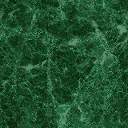 